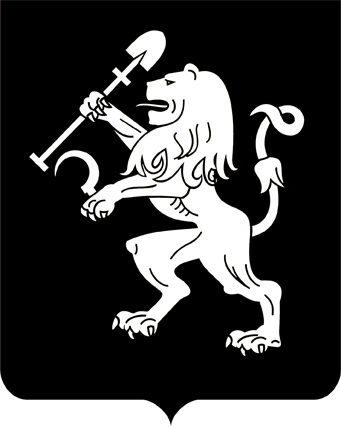 АДМИНИСТРАЦИЯ ГОРОДА КРАСНОЯРСКАПОСТАНОВЛЕНИЕО внесении изменений в постановление администрации города от 19.07.2019 № 482На основании решения городской комиссии по рассмотрению                тарифов (цен) (протокол от 26.12.2019 № 41), в соответствии со ста-    тьей 101 Федерального закона от 29.12.2012 № 273-ФЗ «Об образовании           в Российской Федерации», статьей 17 Федерального закона                            от 06.10.2003 № 131-ФЗ «Об общих принципах организации местного самоуправления в Российской Федерации», решением Красноярского городского Совета от 22.12.2006  № 12-263 «О порядке установления тарифов (цен) на услуги (работы) муниципальных предприятий                            и учреждений», руководствуясь статьями 41, 58, 59, 66 Устава города             Красноярска, ПОСТАНОВЛЯЮ:1. Внести в постановление администрации города от 19.07.2019         № 482 «Об утверждении тарифов (цен) на платные услуги (работы), оказываемые муниципальным бюджетным общеобразовательным учреждением «Средняя школа-интернат № 1 имени В.П. Синякова» следующие изменения:1) пункт 1 изложить в следующей редакции: «1. Утвердить тарифы (цены) на платные образовательные услуги (работы), оказываемые муниципальным бюджетным общеобразовательным учреждением «Средняя школа-интернат № 1 имени В.П. Синякова», согласно приложениям 1, 2.»;2) в нумерационном заголовке приложения к постановлению             слово «Приложение» заменить словами «Приложение 1»;3) дополнить приложением 2 в редакции согласно приложению            к настоящему постановлению. 2. Настоящее постановление опубликовать в газете «Городские новости» и разместить на официальном сайте администрации города.3. Постановление вступает в силу со дня его официального                опубликования.Глава города                                                                                 С.В. ЕреминПриложениек постановлениюадминистрации городаот ____________ № _________«Приложение 2 к постановлению администрации городаот 19.07.2019 № 482ТАРИФЫ (ЦЕНЫ)на платные услуги (работы), оказываемые муниципальным бюджетным общеобразовательным учреждением «Средняя школа-интернат № 1   имени В.П. Синякова»* Под часом понимается продолжительность занятий в соответствии           с рекомендуемыми режимами занятий, предусмотренными государственными санитарными правилами и нормативами для образовательных учреждений соответствующих типов и видов.».20.03.2020№ 183№п/пНаименование услуги (работы)Количество человек в группеТариф,руб./чел./час.*1Проживание 1 человекав сутки30400,002Медицинский массаж (40 минут)5500,003Медицинский массаж (25 минут)5350,004Физиотерапия (группа 5 человек)10100,005Лечебная физкультура (группа 10 человек)1060,006Лечебная физкультура (индивидуальное занятие)3300,007Консультация врача 10350,00